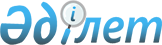 О внесении изменений и дополнений в приказ Министра культуры и спорта Республики Казахстан от 14 мая 2021 года № 143 "Об утверждении Положения государственного учреждения "Комитет культуры Министерства культуры и спорта Республики Казахстан"
					
			Утративший силу
			
			
		
					Приказ и.о. Министра культуры и спорта Республики Казахстан от 12 мая 2023 года № 126. Утратил силу приказом Министра культуры и информации Республики Казахстан от 27 сентября 2023 года № 385-НҚ.
      Сноска. Утратил силу приказом Министра культуры и информации РК от 27.09.2023 № 385-НҚ.
      Примечание ИЗПИ!Порядок введения в действие см. п.4.
      ПРИКАЗЫВАЮ:
      1. Внести в приказ Министра культуры и спорта Республики Казахстан от 14 мая 2021 года № 143 "Об утверждении Положения государственного учреждения "Комитет культуры Министерства культуры и спорта Республики Казахстан" следующие изменения и дополнения:
      преамбулу изложить в следующей редакции:
      "В соответствии с пунктом 2-2 статьи 22 Конституционного закона Республики Казахстан "О Правительстве Республики Казахстан" и постановлением Правительства Республики Казахстан от 31 марта 2021 года № 195 "О некоторых вопросах Министерства культуры и спорта Республики Казахстан" ПРИКАЗЫВАЮ:";
      в Положении государственного учреждения "Комитет культуры Министерства культуры и спорта Республики Казахстан, утвержденном указанным приказом:
      пункт 1 изложить в следующей редакции:
      "1. Государственное учреждение "Комитет культуры Министерства культуры и спорта Республики Казахстан" (далее – Комитет) является ведомством Министерства культуры и спорта Республики Казахстан (далее – Министерство), осуществляющим межведомственную координацию в сферах культуры, охраны и использования объектов историко-культурного наследия и кинематографии.";
      пункт 3 изложить в следующей редакции:
      "3. Комитет является юридическим лицом в организационно-правовой форме государственного учреждения, имеет печати и штампы со своим наименованием на казахском языке, бланки установленного образца, в соответствии с законодательством Республики Казахстан счета в органах казначейства.";
      пункты 7 и 8 изложить в следующей редакции:
      "7. Структура и лимит штатной численности Комитета утверждаются в соответствии с законодательством Республики Казахстан.
      8. Юридический адрес Комитета: 010000, Республика Казахстан, город Астана, Есильский район, проспект Мәңгілік Ел, дом 8, здание "Дом министерств", подъезд № 15.";
      пункты 12 и 13 изложить в следующей редакции:
      "12. Комитету запрещается вступать в договорные отношения с субъектами предпринимательства на предмет выполнения обязанностей, являющихся полномочиями Комитета.
      Если Комитету законодательными актами предоставлено право осуществлять приносящую доходы деятельность, то доходы, полученные от такой деятельности, направляются в государственный бюджет.
      13. Задачи:
      1) реализация государственной политики в сферах культуры, охраны и использования объектов историко-культурного наследия и кинематографии;
      2) осуществление руководства и межотраслевой координации в сферах культуры, охраны и использования объектов историко-культурного наследия и кинематографии;
      3) иные задачи, возложенные на Комитет.";
      в пункте 14:
      подпункты 1) и 2) изложить в следующей редакции:
      "1) разработка нормативных правовых и правовых актов, а также соглашений, меморандумов и договоров в сферах культуры, охраны и использования объектов историко-культурного наследия и кинематографии;
      2) проведение правового мониторинга нормативных правовых актов в сферах культуры, охраны и использования объектов историко-культурного наследия и кинематографии в порядке, установленном законодательством;";
      подпункт 8) изложить в следующей редакции:
      "8) разработка предложений по совершенствованию законодательства Республики Казахстан в сферах культуры, охраны и использования объектов историко-культурного наследия и кинематографии;";
      подпункты 18) и 19) исключить;
      подпункт 20) изложить в следующей редакции:
      "20) создание отраслевых художественных советов по театральной, музыкальной и концертной деятельности, цирковому искусству, музейному делу и археологии, изобразительному искусству, архитектуре и дизайну и утверждает положения о них;";
      подпункты 22) и 23) исключить;
      подпункт 29) изложить в следующей редакции:
      29) поддержка и координация деятельности государственных организаций культуры республиканского значения по развитию театрального, музыкального искусства, кинематографии, музейного дела, обеспечение деятельности республиканских государственных учреждений в области культуры за исключением библиотечного дела;";
      подпункт 31) изложить в следующей редакции:
      "31) в пределах своей компетенции координация деятельности организаций культуры республики (сельских, поселковых, районных, городских, областных, республиканских), за исключением библиотек, осуществление взаимодействия с творческими союзами и другими организациями независимо от форм собственности по вопросам культуры;";
      подпункт 38) исключить;
      подпункт 60) изложить в следующей редакции:
      "60) осуществление лицензирования деятельности по осуществлению научно-реставрационных работ на памятниках истории и культуры и (или) археологических работ в соответствии с Законом Республики Казахстан "О разрешениях и уведомлениях";";
      подпункт 70) изложить в следующей редакции:
      "70) осуществление государственного контроля в сфере охраны и использования объектов историко-культурного наследия в соответствии с пунктом 2 статьи 13 Закона Республики Казахстан "Об охране и использовании объектов историко-культурного наследия";";
      подпункт 93) изложить в следующей редакции:
      "93) принятие решения о перемещении и изменении памятников истории и культуры международного и республиканского значения на основании заключения историко-культурной экспертизы и рекомендации специальной комиссии по вопросам историко-культурного наследия, а также согласование решения о перемещении и изменении памятников истории и культуры местного значения на основании заключения историко-культурной экспертизы в случаях, предусмотренных пунктом 2 статьи 29 Закона Республики Казахстан "Об охране и использовании объектов историко-культурного наследия";";
      подпункт 95) изложить в следующей редакции:
      "95) создание постоянно действующей экспертной комиссии для рассмотрения документов, указанных в пункте 6 статьи 34 Закона Республики Казахстан "Об охране и использовании объектов историко-культурного наследия";";
      подпункты 104 и 105) исключить;
      подпункт 107) изложить в следующей редакции:
      "107) разработка порядка деятельности культурно-досуговых организаций;";
      подпункт 112) изложить в следующей редакции:
      "112) разработка критериев оценки степени риска, проверочные листы совместно с уполномоченным органом по предпринимательству;
      подпункт 113) исключить;
      подпункт 119) изложить в следующей редакции:
      "119) разработка цен на товары (работы, услуги), реализуемые государственными музеями и музеями-заповедниками, созданными в организационно-правовой форме государственного учреждения;";
      подпункты 125), 126) и 127) исключить;
      дополнить подпунктами 127-1), 127-2), 127-3), 127-4), 127-5), 127-6), 127-7), 127-8), 127-9), 127-10), 127-11), 127-12), 127-13), 127-14), 127-15), 127-16), 127-17), 127-18), 127-19), 127-20), 127-21), 127-22), 127-23), 127-24) и 127-25) следующего содержания:
      "127-1) осуществление формирования, мониторинга реализации и оценки результатов государственного социального заказа в порядке, определяемом уполномоченным органом в сфере взаимодействия с неправительственными организациями;
      127-2) представление информации по реализации государственного социального заказа в уполномоченный орган в сфере взаимодействия с неправительственными организациями;
      127-3) подготовка для размещения на интернет-ресурсе планируемых тем и информации по реализации государственного социального заказа, а также оценки результатов государственного социального заказа;
      127-4) оказание информационной, консультативной, методической поддержки неправительственным организациям, осуществляющим государственный социальный заказ;
      127-5) предоставление государственных грантов в пределах своей компетенции через оператора в сфере грантового финансирования неправительственных организаций и рассмотрении отчет оператора о результатах реализации государственных грантов;
      127-6) осуществление оценки эффективности государственных грантов с привлечением представителей гражданского общества в соответствии с правилами формирования, предоставления, мониторинга и оценки эффективности государственных грантов;
      127-7) формирование государственных грантов по направлениям и объемам финансирования на основе рекомендаций Координационного совета по взаимодействию с неправительственными организациями при уполномоченном органе в сфере взаимодействия с неправительственными организациями;
      127-8) участие в проведении конкурсного отбора стратегических партнеров и заключении с ними договоров в соответствии с Правилами осуществления государственного заказа на реализацию стратегического партнерства, утвержденными Постановлением Правительства Республики Казахстан от 31 декабря 2022 года № 1139;
      127-9) осуществление оценки исполнения стратегическими партнерами обязательств в соответствии с заключенными договорами и правилами осуществления государственного заказа на реализацию стратегического партнерства;
      127-10) разработка формы ведомственных статистических наблюдений по согласованию с уполномоченным органом в области государственной статистики;
      127-11) представление в уполномоченный орган в сфере взаимодействия с неправительственными организациями информации о результатах государственного заказа на реализацию стратегического партнерства в соответствии с правилами осуществления государственного заказа на реализацию стратегического партнерства ежегодно до 1 декабря;
      127-12) разработка правил по определению тематических направлений социально значимых мероприятий в области культуры и культурных мероприятий в Республике Казахстан и за рубежом, финансируемых за счет бюджетных средств;
      127-13) разработка правил финансирования и нормативы финансирования проведения социально значимых мероприятий в области культуры и культурных мероприятий в Республике Казахстан и за рубежом, финансируемых за счет бюджетных средств;
      127-14) разработка правил отбора детских анимационных фильмов и фильмов для семейного просмотра, ввозимых на территорию Республики Казахстан, для дубляжа на казахский язык;
      127-15) разработка положения и состава Национальной кинокомиссии;
      127-16) разработка перечня произведений искусства, импорт которых освобождается от налога на добавленную стоимость при их ввозе негосударственными музеями;
      127-17) в пределах своей компетенции обеспечение межкультурного и межэтнического диалога, укрепление уважения к национальной культуре, обычаям, традициям казахского народа и этническим группам;
      127-18) разработка полугодовых графиков проведения проверок в соответствии с Предпринимательским кодексом Республики Казахстан;
      127-19) создание условий для развития культуры народа Республики Казахстан;
      127-20) внесение предложения по созданию, реорганизации и ликвидации государственных организаций культуры;
      127-21) разработка правил аттестации и досрочной аттестации работников культуры государственных организаций культуры;
      127-22) разработка порядка формирования и содержания музейного фонда Республики Казахстан;
      127-23) внесение предложения о присвоении статуса "Национальный" государственным организациям культуры и отдельным профессиональным художественным, творческим коллективам;
      127-24) осуществление комплекса мер, направленных на организацию культурного просвещения и досуга молодежи;
      127-25) создание совета по взаимодействию и сотрудничеству с неправительственными организациями;";
      заголовок главы 3 изложить в следующей редакции:
      "Глава 3. Статус и полномочия руководителя Комитета";
      Перечень организаций, находящихся в ведении Комитета изложить в следующей редакции:
      "Перечень организаций, находящихся в ведении Комитета
      1. Республиканское государственное казенное предприятие "Казахский национальный театр оперы и балета имени Абая".
      2. Республиканское государственное казенное предприятие "Казахский национальный театр драмы имени Мухтара Ауэзова".
      3. Республиканское государственное казенное предприятие "Национальный русский театр драмы имени Михаила Лермонтова".
      4. Республиканское государственное казенное предприятие "Казахский национальный оркестр народных инструментов имени Курмангазы".
      5. Республиканское государственное казенное предприятие "Республиканский государственный академический уйгурский театр музыкальной комедии имени Куддуса Кужамьярова".
      6. Республиканское государственное казенное предприятие "Республиканский государственный академический корейский театр музыкальной комедии".
      7. Республиканское государственное казенное предприятие "Республиканский академический немецкий драматический театр".
      8. Республиканское государственное казенное предприятие "Государственный академический казахский театр для детей и юношества имени Габита Мусрепова".
      9. Республиканское государственное казенное предприятие "Государственный академический русский театр для детей и юношества имени Наталии Сац".
      10. Республиканское государственное казенное предприятие "Центральный государственный музей Республики Казахстан".
      11. Республиканское государственное казенное предприятие "Государственный музей искусств Республики Казахстан имени Абылхана Кастеева".
      12. Республиканское государственное казенное предприятие "Государственная коллекция уникальных смычковых музыкальных инструментов".
      13. Республиканское государственное казенное предприятие "Государственный музей "Центр сближения культур".
      14. Республиканское государственное казенное предприятие "Национальный историко-культурный заповедник "Ордабасы".
      15. Республиканское государственное казенное предприятие "Государственный историко-культурный музей-заповедник "Есік".
      16. Республиканское государственное казенное предприятие "Государственный историко-культурный музей-заповедник "Берел".
      17. Республиканское государственное казенное предприятие "Казахская государственная филармония имени Жамбыла".
      18. Республиканское государственное казенное предприятие "Государственный ансамбль танца Республики Казахстан "Салтанат".
      19. Республиканское государственное казенное предприятие "Ансамбль классической музыки "Камерата Казахстана".
      20. Республиканское государственное казенное предприятие "Государственный академический театр танца Республики Казахстан".
      21. Республиканское государственное казенное предприятие "Государственная концертная организация "Қазақконцерт имени Розы Баглановой".
      22. Республиканское государственное предприятие на праве хозяйственного ведения "Казреставрация".
      23. Республиканское государственное казенное предприятие "Национальный музей Республики Казахстан".
      24. Республиканское государственное казенное предприятие "Государственный археологический музей-заповедник "Отырар".
      25. Республиканское государственное казенное предприятие "Национальный историко-культурный и природный музей-заповедник "Ұлытау".
      26. Республиканское государственное казенное предприятие "Государственный историко-культурный музей-заповедник "Әзірет Сұлтан".
      27. Республиканское государственное казенное предприятие "Государственный историко-культурный и литературно-мемориальный музей-заповедник Абая "Жидебай-Бөрілі".
      28. Республиканское государственное казенное предприятие "Государственный историко-культурный музей-заповедник "Ежелгі Тараз ескерткіштері".
      29. Республиканское государственное казенное предприятие "Государственный историко-культурный и природный музей-заповедник "Таңбалы".
      30. Республиканское государственное казенное предприятие "Государственный историко-культурный музей-заповедник "Бозоқ".
      31. Республиканское государственное казенное предприятие "Государственный историко-культурный музей-заповедник "Ботай".
      32. Республиканское государственное казенное предприятие "Государственный историко-культурный музей-заповедник "Сарайшық".
      33. Республиканское государственное казенное предприятие "Государственный академический казахский музыкально-драматический театр имени Калибека Куанышбаева".
      34. Акционерное общество "Қазақ әуендері".
      35. Акционерное общество "Қазақфильм" имени Шакена Айманова".
      36. Некоммерческое акционерное общество "Государственный театр оперы и балета "Астана Опера".
      37. Товарищество с ограниченной ответственностью "Театр "Астана Балет".
      38. Некоммерческое акционерное общество "Государственный центр поддержки национального кино".";
      Перечень республиканских государственных учреждений, находящихся в ведении Комитета исключить.
      2. Комитету культуры Министерства культуры и спорта Республики Казахстан в установленном законодательством порядке обеспечить:
      1) направление копии настоящего приказа в Республиканское государственное предприятие на праве хозяйственного ведения "Институт законодательства и правовой информации Республики Казахстан" для включения в Эталонный контрольный банк нормативных правовых актов Республики Казахстан";
      2) размещение настоящего приказа на интернет-ресурсе Министерства культуры и спорта Республики Казахстан;
      3) принятие иных мер, вытекающих из настоящего приказа.
      3. Контроль за исполнением настоящего приказа возложить на курирующего вице-министра культуры и спорта Республики Казахстан.
      4. Настоящий приказ вступает в силу с 15 мая 2023 года, за исключением абзаца шестьдесят седьмого пункта 1, который вводится в действие с 1 января 2023 года и действует до 1 января 2026 года.
					© 2012. РГП на ПХВ «Институт законодательства и правовой информации Республики Казахстан» Министерства юстиции Республики Казахстан
				
      Исполняющий обязанностиминистра культуры и спортаРеспублики Казахстан 

Е. Еркинбаев
